Mateřská škola Ublo, okres  Zlín
        
          Ublo 74, 763 12 Vizovice, příspěvková organizace 
         tel.: 731 155 652,  email: ms.ublo@volny.cz, IČO: 70 984 034
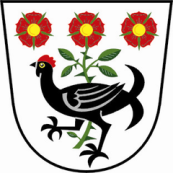 _____________________________________________________________________________________________________
                       Rozpočet na rok 2020                                        Č.j. 48/2020

Zastupitelstvo obce Ublo schválilo dne 29.1. 2020 příspěvek na provoz Mateřské školy 
Ublo na rok 2020 ve výši 260 000,- Kč (usnesení č.02/01/20), zastupitelstvo obce Lutonina 
schválilo dne 5.2.2020 příspěvek ve výši 10 000,-Kč (usnesení č.j. 8/02/2020).



V Uble 11.3.2020 

                                                                                              Veronika Kršáková, ředitelka školy
Účet
 Název účtu
     Částka v Kč501Spotřeba materiálu58 000,-502Spotřeba energie101 300,-511Opravy a údržba33 100,-512Cestovné1 350,-518Ostatní služby108 000,-549Ostatní náklady z činnosti – pojištění dětí a majetku4 650,-558 Náklady z DDHM26 000,-                               Náklady celkem:
                                Náklady celkem:
 332 400,-602Výnosy z prodeje služeb - školné62 400,-672Příspěvek obce Ublo na provoz260 000,-672Příspěvek obce Lutonina10 000,-Výnosy celkem:
Výnosy celkem:
332 400,-